ABIGÉL ÁLTALÁNOS ISKOLA, ALAPFOKÚ MŰVÉSZETI ISKOLA,SZAKKÖZÉPISKOLA, SZAKGIMNÁZIUM,GIMNÁZIUM és KOLLÉGIUMÓZDOM: 102 703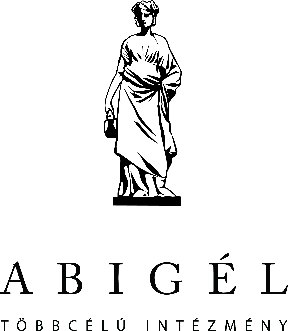 FELVÉTELI TÁJÉKOZTATÓ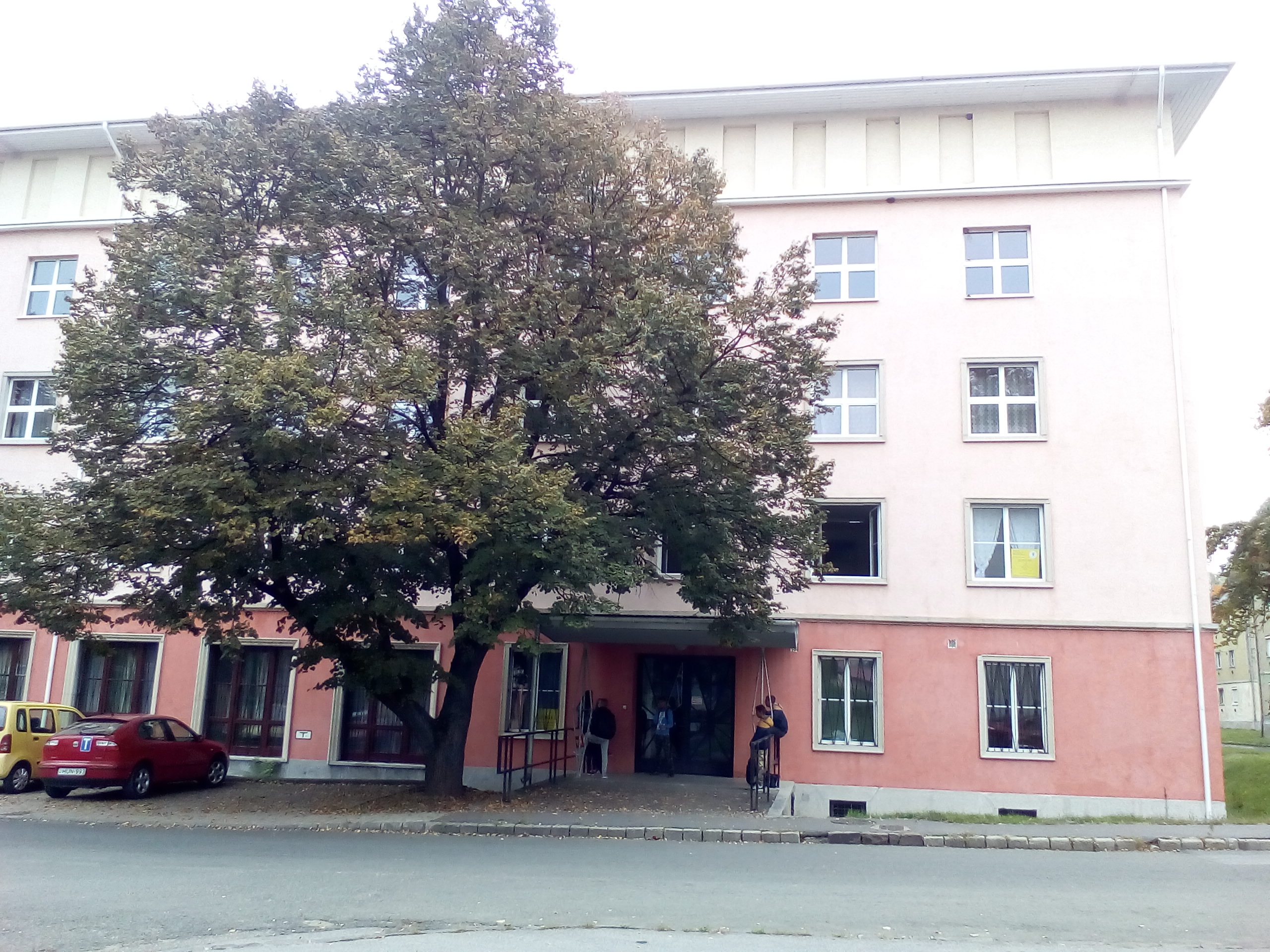 2019-2020A BIZTOS TOVÁBBTANULÁS!www.abigelsuli.huINTÉZMÉNYÜNKRŐL„A teljességhez hozzátartozik a gyerek is. Akit szerethetek, akiről gondoskodhatok, akinek továbbadhatom azt a rengeteg jót, rosszat, amit megéltem!”Kovács KatiIntézményünk a 2016/2017-es tanévben megnyitotta kapuit Ózdon, ahová a szakmát szerezni kívánó tanulókat várjuk három évfolyamos szakképzés keretében. Továbbá a 2017/2018-as tanévtől lehetőségünk nyílt gimnáziumi képzést biztosítani a környék hátrányos helyzetű fiataljai számára is.  Iskolánk nagy hangsúlyt helyez a kreatív gondolkodású személyiségek kialakítására. Célunk, hogy olyan szakmát adjunk a tanulók kezébe, amellyel sikerrel indulhatnak a munkaerőpiacon. Ehhez elengedhetetlen a hozzánk érkező gyerekek motiválása, a bemeneti hátrányok, esetleges lemaradások kiküszöbölése, aminek alapja a jó kapcsolat kialakítása a fiatalokkal és hozzátartozóikkal. A szakképzés mellett lehetőség nyílik művészeti képzésekre, tánc, zene és dráma szakon.ISKOLAI ÉLETIgyekszünk színessé tenni a nálunk tanuló fiatalok életét különféle programokkal:- iskolai rendezvényekkel- tanulmányi kirándulásokkal- sportvetélkedőkkel - az évente megrendezésre kerülő Abigél nappal- tájékoztató előadásokkal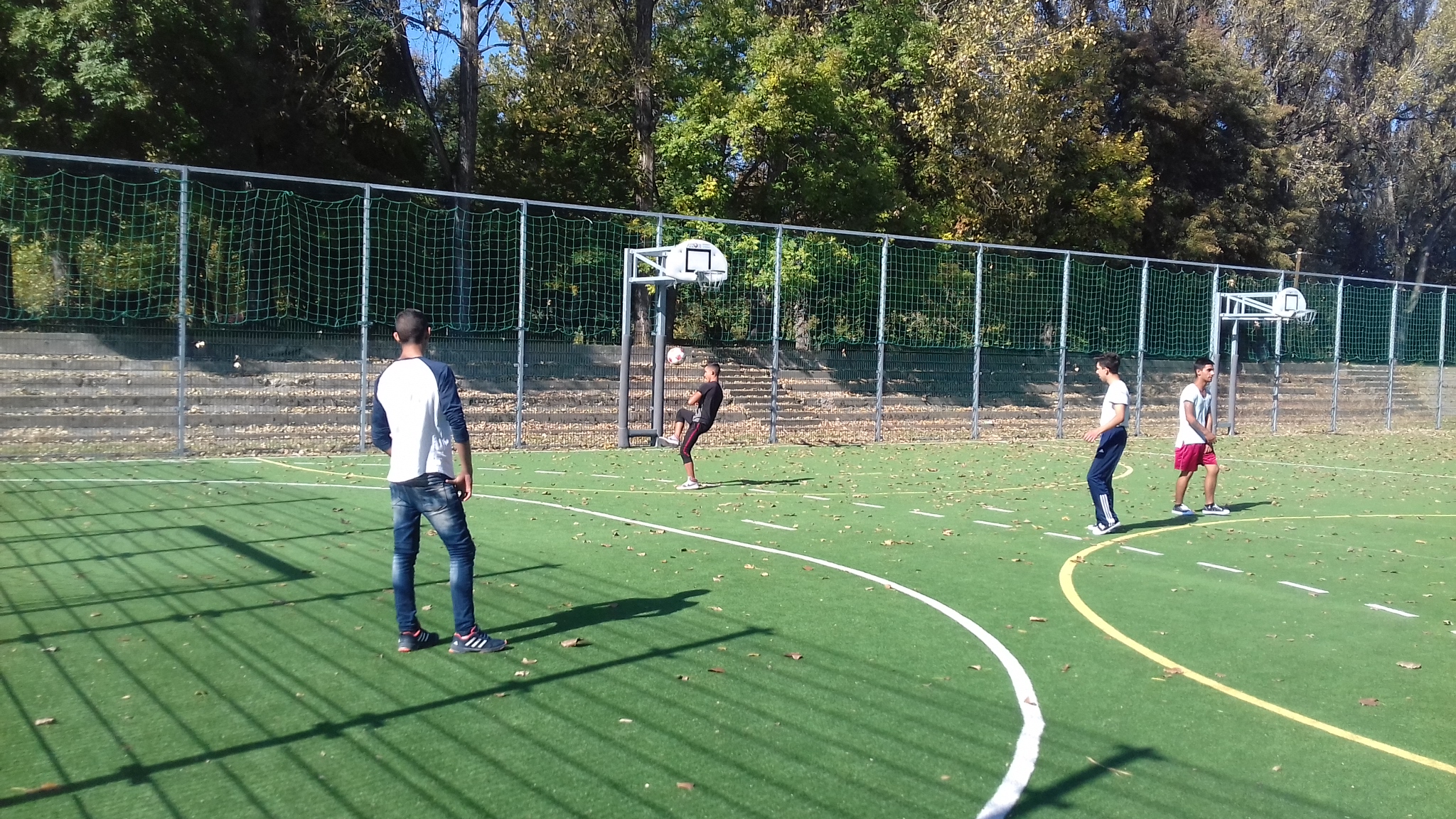 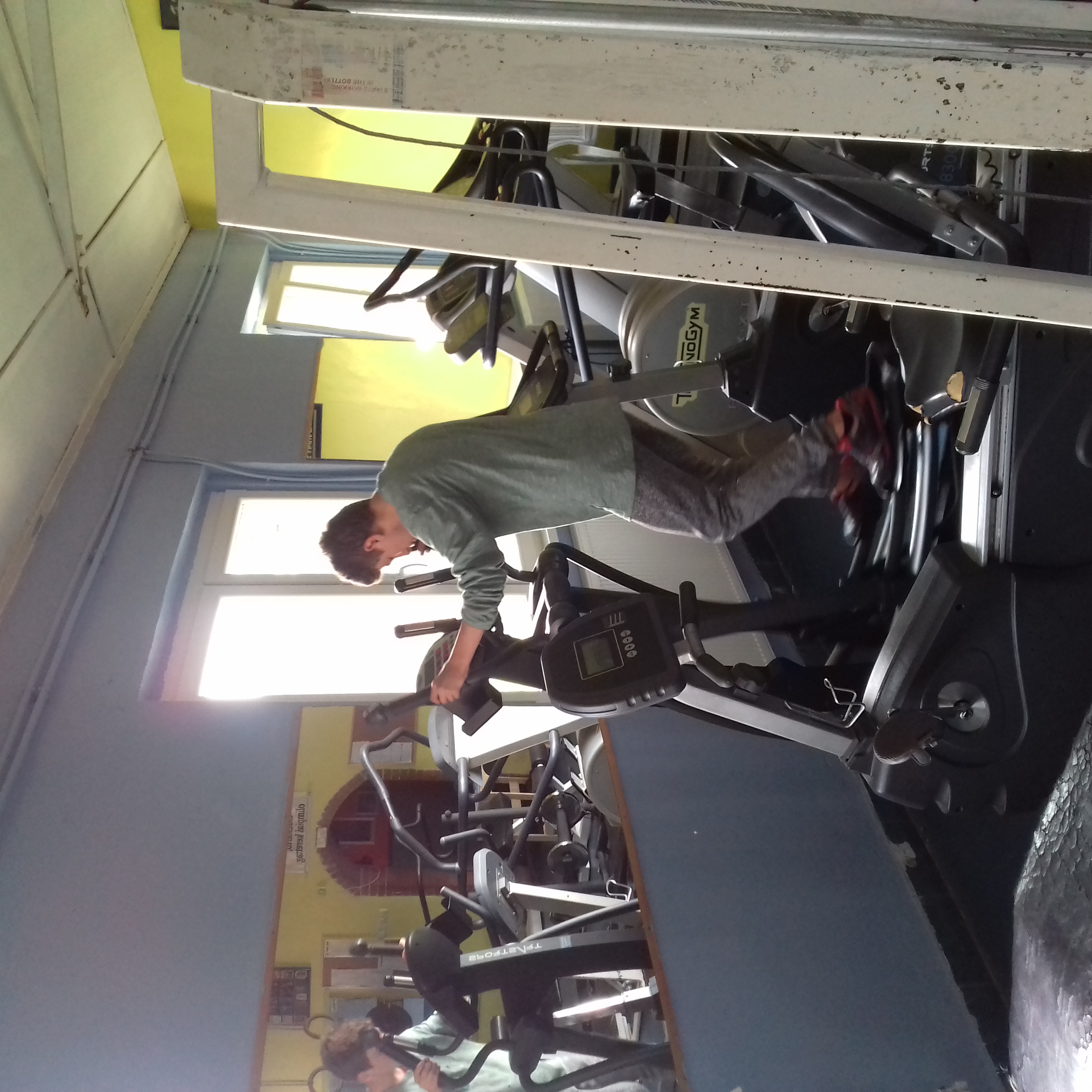 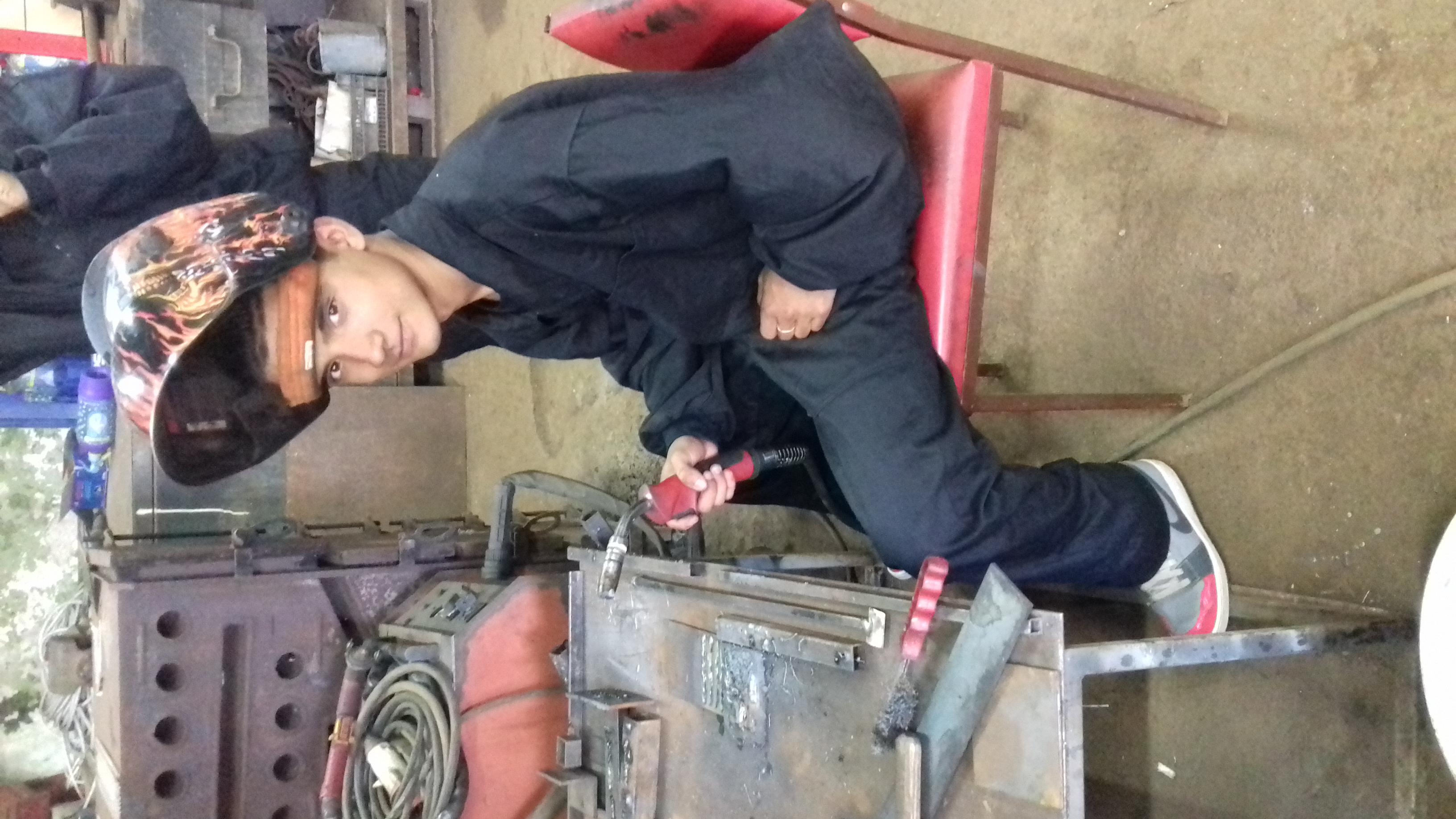 ELÉRHETŐSÉGÜNKKérdéseikkel személyesen fordulhatnak hozzánk a Tanulmányi Osztályon (3600 Ózd, Bolyki főút 13.) írásban azabigelozd@gmail.com e-mail címen, vagy érdeklődhetnek a Telefon: 06 20/276-0620-as-telefonszámon.Bővebb információkért keresse fel az Abigél Középiskola weboldalát a www.abigelsuli.hu címen. INTÉZMÉNYÜNK NYÍLT NAPJAISzeretettel várjuk az érdeklődő diákokat és szüleiket programokban gazdag nyílt tanítási napjainkra. Az oktatásról nyújtott teljes körű tájékoztatást követően a tanulóknak bemutató óra keretében lehetősége nyílik megtekinteni a női szabó, a kőműves és hidegburkoló tanműhelyeket, illetve a hegesztő és bányaművelő szakos tanulók elméleti foglalkozásait. Gyere el, és ismerkedj meg iskolánkkal nyílt napjainkon, az alábbi időpontokban: 	2018. október 11. (csütörtök) 10:00 óra	2018. november 8. (csütörtök) 10:00 óra	2018. december 6. (csütörtök) 10:00 óra	2019. január 11. (péntek) 10:00 óraMindig szeretettel várjuk az érdeklődőket!FELVÉTELI KÖVETELMÉNYEK Központi felvételi írásbeli vizsgát nem kérünk, a felvételi pontszámokat az általános iskolai bizonyítvány figyelembe vételével számítjuk. A hozott pontok számítása az alábbiak szerint történik: - a 7. évfolyam év végi és a 8. évfolyam félévi tanulmányi eredménye- magyar nyelv max.10 pont - magyar irodalom max.10 pont- matematika max.10 pont- idegen nyelv max.10 pont- történelem tantárgyakból max.10 pont.Az ez alapján elérhető maximális pontszám: 50 pontSzakmai képzésekre való felvétel feltétele: az egészségügyi alkalmasság. Jelentkezni az általános iskolában található egységes jelentkezési lapon lehet, melynek beérkezési határideje: 2019. február 18.A felvételi tájékoztatóban meghirdetett képzéseink ingyenesek, tandíjat NEM kell fizetni.JELENTKEZÉSI LAPOK KITÖLTÉSEAz Abigél Többcélú Intézmény OM azonosítója: 102703A jelentkezési lapon fel kell tüntetni a választott képzés belső kódját, ami a felvételi tájékoztatóban megtalálható.Felhívjuk a figyelmüket, hogy a jelentkezési lapon a megfelelő sorrendben az összes tagozatot jelöljék meg a gimnáziumi kínálatunkból, mert gyermeküket – ha megfelel a felvételi követelményeknek – ennek elmulasztása miatt nem tudjuk más tagozatra irányítani. A jelentkezési lap kitöltésével kapcsolatban segítséget nyújtunk: 06 20/276-0620-as telefonszámon.JELÖLD AZ ABIGÉLT ELSŐ HELYEN!GIMNÁZIUMI KÉPZÉSEINKA gimnáziumi képzés tanulmányi ideje 4 év. Alkalmazott tanterv: gimnáziumi kerettanterv (általános gimnázium)gimnáziumi kerettantervre épülő helyi tanterv választott specializációval (fakultációs gimnázium) Választható idegen nyelv: angol vagy németA választott szakon a speciális tantárgyak tanulása a képzés teljes időtartama alatt kötelező, és csak a választható órakeret egy részének felhasználásával teljesíthetőek az emelt szintű követelmények.Egyes tantárgyak oktatásánál lehetőség van differenciálásra. Igyekszünk mindenkit arról a szintről fejleszteni, ahol tart. A tanulók művészeti és felzárkóztató foglalkozáson is részt vehetnek.Az oktatás második felében a tanulók emelt óraszámban készülnek valamennyi érettségi vizsgatárgyra. 4 ÉVFOLYAMOS GIMNÁZIUM - BELÜGYI RENDÉSZET FAKULTÁCIÓVALTanulmányi terület belső kódja: 0019A képzés keretein belül a tanulók megismerkedhetnek a rendvédelmi, a katasztrófa – tűz és polgári teendők fogalmával. A városban tűzoltó állomás működik, továbbá rendőrőrs is található-igény esetén szívesen tartanak tájékoztatást.  A fakultáció keretén belül a nálunk tanuló fiataloknak térítésmentes KRESZ elméleti képzést biztosítunk.A képzés része az önvédelmi ismeretek elsajátítása – amelynek jelentős szerepe van az önfegyelem fejlesztésében, a jellem formálásában. A képzés érettségi vizsgával zárul, a kötelező tárgyak mellett választható tárgyként közép- és emelt szinten is lehet vizsgázni belügyi rendészeti ismeretekből.ÁLTALÁNOS ISKOLAI KÉPZÉS ESTI TAGOZATONTanulmányi terület belső kódja: 0023Azokat a 16 év feletti érdeklődőket várjuk, akik nem rendelkeznek általános iskolai végzettséggel. Rugalmas és lelkiismeretes hozzáállással kínálunk lehetőséget az ismeretek bővítésére, az általános iskolai bizonyítvány megszerzésére. SZAKKÖZÉPISKOLAI KÉPZÉSEINKA szakközépiskola első három évfolyamán a szakképesítés megszerzéséhez szükséges közismereti képzés, valamint szakmai elméleti és gyakorlati oktatás folyik; további két évfolyamon pedig érettségi vizsgára való felkészítő képzés. Utóbbi megteremti a középfokra alapozott szakképzés, a felsőfokú továbbtanulás, a munkaerőpiacon történő előnyösebb elhelyezkedés lehetőségét is. Hiszünk abban, hogy szükség van a jó szakemberekre, akik értéket teremtenek – ehhez kínálunk lehetőséget képzéseinkkel. A szakközépiskola céljaiaz adott szakterület ellátásához szükséges általános és szakmai felkészültség biztosítása,a szakmai és vizsgakövetelmények elsajátíttatása,a tanulók problémamegoldó képességének, kommunikációs készségének, kreativitásának fejlesztése.Jelentkezni az általános iskolában található egységes jelentkezési lapon lehet, melynek beérkezési határideje: 2019. február 18.VÁLASSZ MINKET!sokszínű iskolai élet, pezsgő programok jó osztályközösségek, képzett tanárokcsaládias, jó hangulatú légkörnyári táborokkedvezményes jogosítványszerzési lehetőségiskolai közösségi szolgálat teljes körű megszervezéseAbigél Általános Iskola,Alapfokú Művészeti Iskola, Szakközépiskola, Szakgimnázium, Gimnázium és Kollégiumwww.abigelsuli.huCímünk:3600 Ózd, Bolyki főút 13.Telefon: 06 20/276-0620abigelozd@gmail.comTELEPHELYEINKVárunk székhelyünkön Szabolcs-Szatmár-Bereg megyében és Intézményünk többi telephelyén is Hajdú-Bihar, illetve Borsod-Abaúj Zemplén megyékben!4405 Nyíregyháza, Tünde utca 10/A Telefon /Fax: 06 42/ 594-656, Telefon: 06 20/ 316-4344 abigel.iskola@gmail.com4029 Debrecen, Víztorony utca 9-11. Telefon/Fax: 06 52/ 411-267, Telefon: 06 20/ 567-4091, abigeltodebrecen@gmail.com
3800 Szikszó, Szent Anna utca 33. Telefon: 06 20/516-8063  abigelszikszo@gmail.com3752 Szendrő, Fő út 34. Telefon: 06 48/800-881, Telefon: 06 30/606-4350 abigeltci@gmail.comOM szám: 102703Adószám: 18805312-1-15Tanulmányi terület belső kódjaSzakmacsoportSzakképesítés0020Gépészet/BányászatBányaművelő0021ÉpítészetÉpület- és szerkezetlakatos0022KönnyűiparNői szabó